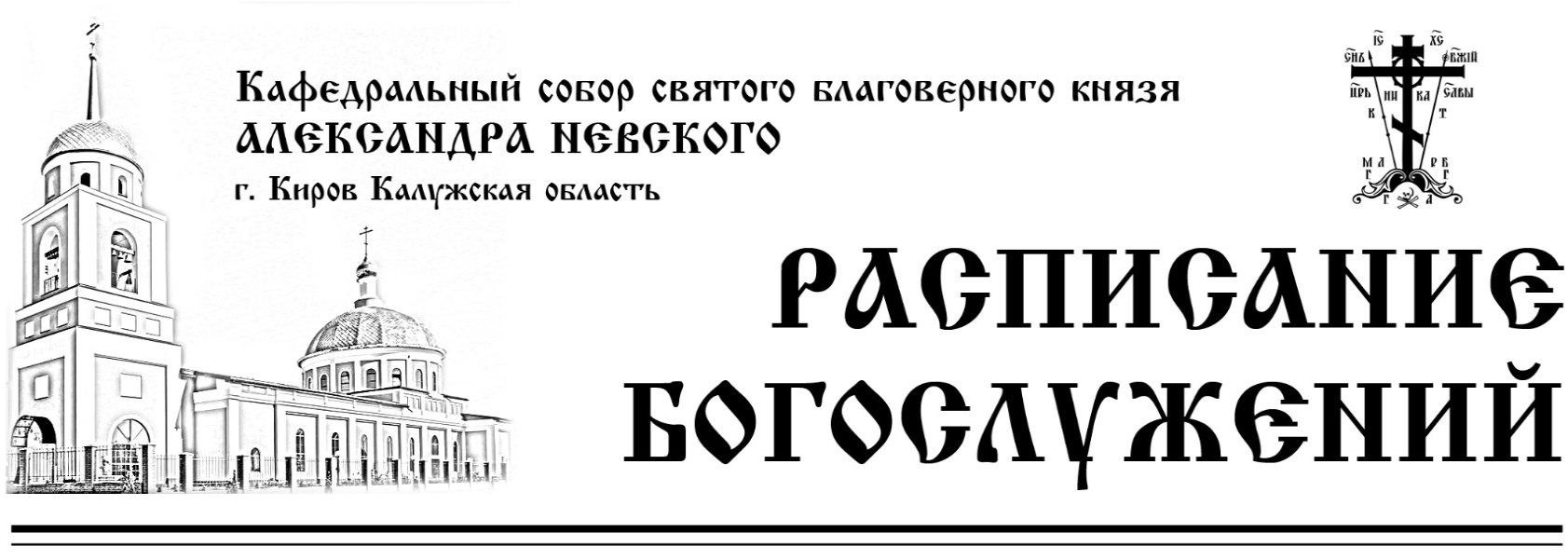 1 ОКТЯБРЯПятница1700ПРЕПОДОБНОГО ИЛАРИОНА ОПТИНСКОГОВЕЧЕРНЯ С АКАФИСТОМ ИКОНЕ БОЖИЕЙ МАТЕРИ «НЕУПИВАЕМА ЧАША2 ОКТЯБРЯСуббота080010001600СУББОТА ПО ВОЗДВИЖЕНИИБЛАГОВЕРНЫХ КНЯЗЕЙ ФЕОДОРА СМОЛЕНСКОГО И ЧАД ЕГО ДАВИДА И КОНСТАНТИНА, ЯРОСЛАВСКИХ ЧУДОТВОРЦЕВ.ЧАСЫ И БОЖЕСТВЕННАЯ ЛИТУРГИЯПАНИХИДАВСЕНОЩНОЕ БДЕНИЕ. ИСПОВЕДЬ.Великая вечерня, утреня и 1 час3 ОКТЯБРЯВоскресенье08301600НЕДЕЛЯ 15-я ПО ПЯТИДЕСЯТНИЦЕПРЕПОДОБНОГО И БЛАГОВЕРНОГО КНЯЗЯ ОЛЕГА БРЯНСКОГОЧАСЫ И БОЖЕСТВЕННАЯ ЛИТУРГИЯВОДОСВЯТНЫЙ МОЛЕБЕНВЕЧЕРНЕЕ БОГОСЛУЖЕНИЕ. СЛАВОСЛОВИЕ.4 ОКТЯБРЯПонедельник0800СЕДМИЦА 16-я ПО ПЯТИДЕСЯТНИЦЕОТДАНИЕ ПРАЗДНИКА ВОЗДВИ́ЖЕНИЯ ЖИВОТВОРЯЩЕГО КРЕСТА ГОСПОДНЯЧАСЫ И БОЖЕСТВЕННАЯ ЛИТУРГИЯСЛАВЛЕНИЕ5 ОКТЯБРЯВторник1700СВЯТОГО ПРОРОКА ИОНЫВЕЧЕРНЯ С АКАФИСТОМ ПРЕПОДОБНОМУ СЕРГИЮ, ИГУМЕНУ РАДОНЕЖСКОМУ6 ОКТЯБРЯСреда08001000ЗАЧАТИЕ ЧЕСТНОГО, СЛАВНОГО ПРОРОКА, ПРЕДТЕЧИ И КРЕСТИТЕЛЯ ГОСПОДНЯ ИОАННАЧАСЫ И БОЖЕСТВЕННАЯ ЛИТУРГИЯПАНИХИДА7 ОКТЯБРЯЧетверг16301700СВЯТОЙ ПЕРВОМУЧЕНИЦЫ РАВНОАПОСТОЛЬНОЙ ФЕКЛЫМОЛЕБЕН ДЛЯ БЕРЕМЕННЫХ ПРЕД ИКОНОЙ БОЖИЕЙ МАТЕРИ «ПОМОЩНИЦА В РОДАХ»ВСЕНОЩНОЕ БДЕНИЕ. ИСПОВЕДЬ.Великая вечерня, лития, утреня и 1 час.8 ОКТЯБРЯПятница080008301700ПРЕСТАВЛЕНИЕ ПРЕПОДОБНОГО СЕРГИЯ, ИГУМЕНА РАДОНЕЖСКОГО, ВСЕЯ РОССИИ ЧУДОТВОРЦАПРЕСТОЛЬНЫЙ ПРАЗДНИКВОДОСВЯТНЫЙ МОЛЕБЕН.ЧАСЫ И БОЖЕСТВЕННАЯ ЛИТУРГИЯСЛАВЛЕНИЕВСЕНОЩНОЕ БДЕНИЕ. ИСПОВЕДЬ.Великая вечерня, утреня и 1 час.9 ОКТЯБРЯСуббота080010001600ПРЕСТАВЛЕНИЕ СВЯТОГО АПОСТОЛА И ЕВАНГЕЛИСТА ИОАННА БОГОСЛОВАЧАСЫ И БОЖЕСТВЕННАЯ ЛИТУРГИЯСЛАВЛЕНИЕ, ПАНИХИДАВСЕНОЩНОЕ БДЕНИЕ. ИСПОВЕДЬ.Великая вечерня, утреня и 1 час.10 ОКТЯБРЯВоскресенье0830НЕДЕЛЯ 16-я ПО ПЯТИДЕСЯТНИЦЕМУЧЕНИКА КАЛЛИСТРАТА И ДРУЖИНЫ ЕГОЧАСЫ И БОЖЕСТВЕННАЯ ЛИТУРГИЯВОДОСВЯТНЫЙ МОЛЕБЕН12 ОКТЯБРЯВторник1700ПРЕПОДОБНОГО КИРИАКА ОТШЕЛЬНИКАВЕЧЕРНЯ С АКАФИСТОМ ПРЕПОДОБНОМУ СЕРГИЮ, ИГУМЕНУ РАДОНЕЖСКОМУ13 ОКТЯБРЯСреда080010001700СВЯТИТЕЛЯ МИХАИЛА, ПЕРВОГО МИТРОПОЛИТА КИЕВСКОГОЧАСЫ И БОЖЕСТВЕННАЯ ЛИТУРГИЯПАНИХИДАВСЕНОЩНОЕ БДЕНИЕ. ИСПОВЕДЬ.Великая вечерня, лития, утреня и 1 час.14 ОКТЯБРЯЧетверг08001700ПОКРОВ ПРЕСВЯТОЙ ВЛАДЫЧИЦЫ НАШЕЙ БОГОРОДИЦЫ И ПРИСНОДЕВЫ МАРИИЧАСЫ И БОЖЕСТВЕННАЯ ЛИТУРГИЯСЛАВЛЕНИЕВЕЧЕРНЯ С АКАФИСТОМ СВЯТЫМ СВЯЩЕННОМУЧЕНИКУ КИПРИАНУ И МУЧЕНИЦЕ ИУСТИНЫ15 ОКТЯБРЯПятница08001700СВЯТЫХ СВЯЩЕННОМУЧЕНИКА КИПРИАНА И МУЧЕНИЦЫ ИУСТИНЫЧАСЫ И БОЖЕСТВЕННАЯ ЛИТУРГИЯСЛАВЛЕНИЕВЕЧЕРНЯ С АКАФИСТОМ ИКОНЕ БОЖИЕЙ МАТЕРИ «НЕУПИВАЕМА ЧАША16 ОКТЯБРЯСуббота080010001600СВЯТОГО СВЯЩЕННОМУЧЕНИКА ДИОНИСИЯ АРЕОПАГИТА, ЕПИСКОПА АФИНСКОГОЧАСЫ И БОЖЕСТВЕННАЯ ЛИТУРГИЯПАНИХИДАВСЕНОЩНОЕ БДЕНИЕ. ИСПОВЕДЬ.Великая вечерня, утреня и 1 час.17 ОКТЯБРЯВоскресенье08301600НЕДЕЛЯ 17-я ПО ПЯТИДЕСЯТНИЦЕ СВЯЩЕННОМУЧЕНИКА ИЕРОФЕЯ, ЕПИСКОПА АФИНСКОГОЧАСЫ И БОЖЕСТВЕННАЯ ЛИТУРГИЯВОДОСВЯТНЫЙ МОЛЕБЕНВЕЧЕРНЕЕ БОГОСЛУЖЕНИЕ. ПОЛИЕЛЕЙ.Вечерня, утреня и 1 час.18 ОКТЯБРЯПонедельник0800СЕДМИЦА 18-я ПО ПЯТИДЕСЯТНИЦЕСВЯТИТЕЛЕЙ МОСКОВСКИХ ПЕТРА, ФЕОГНОСТА, АЛЕКСИЯ, КИПРИАНА, ФОТИЯ, ИОНЫ, ГЕРОНТИЯ, ИОАСАФА, МАКАРИЯ, ФИЛИППА, ИОВА, ЕРМОГЕНА, ТИХОНА, ПЕТРА, ФИЛАРЕТА, ИННОКЕНТИЯ И МАКАРИЯ.ЧАСЫ И БОЖЕСТВЕННАЯ ЛИТУРГИЯСЛАВЛЕНИЕ19 ОКТЯБРЯВторник1700СВЯТОГО АПОСТОЛА ФОМЫВЕЧЕРНЯ С АКАФИСТОМ ПРЕПОДОБНОМУ СЕРГИЮ, ИГУМЕНУ РАДОНЕЖСКОМУ20 ОКТЯБРЯСреда08001000СВЯТЫХ МУЧЕНИКОВ СЕРГИЯ И ВАКХАЧАСЫ И БОЖЕСТВЕННАЯ ЛИТУРГИЯПАНИХИДА22 ОКТЯБРЯПятница1700СВЯТОГО АПОСТОЛА ИАКОВА АЛФЕЕВАВСЕНОЩНОЕ БДЕНИЕ. ИСПОВЕДЬ.Великая вечерня, утреня и 1 час.23 ОКТЯБРЯСуббота 080010001600ПРЕПОДОБНОГО АМВРОСИЯ ОПТИНСКОГОЧАСЫ И БОЖЕСТВЕННАЯ ЛИТУРГИЯСЛАВЛЕНИЕ, ПАНИХИДАВСЕНОЩНОЕ БДЕНИЕ. ИСПОВЕДЬ.Великая вечерня, утреня и 1 час.24 ОКТЯБРЯВоскресенье08301600НЕДЕЛЯ 18-я ПО ПЯТИДЕСЯТНИЦЕСОБОР ПРЕПОДОБНЫХ ОПТИНСКИХ СТАРЦЕВЧАСЫ И БОЖЕСТВЕННАЯ ЛИТУРГИЯВОДОСВЯТНЫЙ МОЛЕБЕНВСЕНОЩНОЕ БДЕНИЕ. ИСПОВЕДЬ.Великая вечерня, лития, утреня и 1 час.25 ОКТЯБРЯПонедельник08001700СЕДМИЦА 19-я ПО ПЯТИДЕСЯТНИЦЕКАЛУЖСКОЙ ИКОНЫ БОЖИЕЙ МАТЕРИПАМЯТЬ СВЯТЫХ ОТЦОВ VII ВСЕЛЕНСКОГО СОБОРАЧАСЫ И БОЖЕСТВЕННАЯ ЛИТУРГИЯВОДОСВЯТНЫЙ МОЛЕБЕНВЕЧЕРНЕЕ БОГОСЛУЖЕНИЕ. ПОЛИЕЛЕЙ.Вечерня, утреня и 1 час.26 ОКТЯБРЯВторник08001700ИВЕРСКОЙ ИКОНЫ БОЖИЕЙ МАТЕРИЧАСЫ И БОЖЕСТВЕННАЯ ЛИТУРГИЯСЛАВЛЕНИЕВЕЧЕРНЯ С АКАФИСТОМ ПРЕПОДОБНОМУ СЕРГИЮ, ИГУМЕНУ РАДОНЕЖСКОМУ27 ОКТЯБРЯСреда08001000МУЧЕНИКОВ НАЗАРИЯ, ГЕРВАСИЯ, ПРОТАСИЯ, КЕЛСИЯЧАСЫ И БОЖЕСТВЕННАЯ ЛИТУРГИЯПАНИХИДА 28 ОКТЯБРЯЧетверг0900ИКОНЫ БОЖИЕЙ МАТЕРИ «СПОРИТЕЛЬНИЦА ХЛЕБОВ»МОЛЕБЕН С АКАФИСТОМ29 ОКТЯБРЯПятница1700МУЧЕНИКА ЛОНГИНА, СОТНИКА, ИЖЕ ПРИ КРЕСТЕ ГОСПОДНИВЕЧЕРНЯ С АКАФИСТОМ ИКОНЕ БОЖИЕЙ МАТЕРИ «НЕУПИВАЕМА ЧАША30 ОКТЯБРЯСуббота0800100015001600СВЯТОГО ПРОРОКА ОСИ́ИЧАСЫ И БОЖЕСТВЕННАЯ ЛИТУРГИЯПАНИХИДАПОКАЯННЫЙ МОЛЕБЕН ПЕРЕД МОЩАМИ ВИФЛЕЕМСКИХ МЛАДЕНЦЕВ ДЛЯ КАЮЩИХСЯ В ГРЕХЕ ДЕТОУБИЙСТВА ВО ЧРЕВЕВСЕНОЩНОЕ БДЕНИЕ. ИСПОВЕДЬ.Великая вечерня, утреня и 1 час.31 ОКТЯБРЯВоскресенье0830НЕДЕЛЯ 19-я ПО ПЯТИДЕСЯТНИЦЕАПОСТОЛА И ЕВАНГЕЛИСТА ЛУКИЧАСЫ И БОЖЕСТВЕННАЯ ЛИТУРГИЯВОДОСВЯТНЫЙ МОЛЕБЕН2 НОЯБРЯВторник1700СВЯТОГО ВЕЛИКОМУЧЕНИКА АРТЕМИЯВЕЧЕРНЯ С АКАФИСТОМ ПРЕПОДОБНОМУ СЕРГИЮ, ИГУМЕНУ РАДОНЕЖСКОМУ3 НОЯБРЯСреда080010001700ПРЕПОДОБНОГО ИЛАРИОНА ВЕЛИКОГОЧАСЫ И БОЖЕСТВЕННАЯ ЛИТУРГИЯПАНИХИДА ВСЕНОЩНОЕ БДЕНИЕ. ИСПОВЕДЬ.Великая вечерня, лития, утреня и 1 час.4 НОЯБРЯЧетверг080010301100ПРАЗДНОВАНИЕ КАЗАНСКОЙ ИКОНЕ БОЖИЕЙ МАТЕРИЧАСЫ И БОЖЕСТВЕННАЯ ЛИТУРГИЯМОЛЕБНОЕ ПЕНИЕ И КРЕСТНЫЙ ХОД ДО ПЛОЩАДИ ПОБЕДЫБЛАГОДАРСТВЕННЫЙ МОЛЕБЕНУ ПОКЛОННОГО КРЕСТА5 НОЯБРЯПятница1700АПОСТОЛА ИАКОВА, БРАТА ГОСПОДНЯ ПО ПЛОТИЗАУПОКОЙНОЕ ВЕЧЕРНЕЕ БОГОСЛУЖЕНИЕ. ПАРАСТАСВечерня, утреня с чтением 17 кафизмы и 1 час.ПАНИХИДА 6 НОЯБРЯСуббота080010001600ДИМИТРИЕВСКАЯ РОДИТЕЛЬСКАЯ СУББОТАИКОНЫ БОЖИЕЙ МАТЕРИ «ВСЕХ СКОРБЯЩИХ РАДОСТЬ»ЧАСЫ И БОЖЕСТВЕННАЯ ЛИТУРГИЯПАНИХИДАВСЕНОЩНОЕ БДЕНИЕ. ИСПОВЕДЬ.Великая вечерня, утреня и 1 час.7 НОЯБРЯВоскресенье083015301600НЕДЕЛЯ 20-я ПО ПЯТИДЕСЯТНИЦЕМУЧЕНИКОВ МАРКИАНА И МАРТИРИЯЧАСЫ И БОЖЕСТВЕННАЯ ЛИТУРГИЯВОДОСВЯТНЫЙ МОЛЕБЕНМОЛЕБЕН ДЛЯ БЕРЕМЕННЫХ ПРЕД ИКОНОЙ БОЖИЕЙ МАТЕРИ «ПОМОЩНИЦА В РОДАХ»ВЕЧЕРНЕЕ БОГОСЛУЖЕНИЕ. ПОЛИЕЛЕЙ.Вечерня, утреня и 1 час.